На основу члана 33. тачка 13. Статута Центра за развој пољопривреде и  села, Бања Лука и члана 17. Закона о јавним набавкама БиХ („Службени гласник БиХ“ број: 39/14) а на захтјев организационе јединице Развојно едукативног центра Мањача, директор Центра д о н о с и О  Д  Л  У  К  Уо   измјени плана јавних набавки Центра за развој  пољопривреде и села Бања Лука                                                                      за 2022.годинуIПлан јавних набавки Центра за развој пољопривреде и села Бања Лука за 2022.годину, донесен под бројем: 268/22 од 10.02.2022.године, бр.707/22  од 13.05.2022.године, 844/22 од 07.06.2022.године мијења се и гласи: IIСтавка плана јавних набавки под I робе   редни број 10. – „Погонско гориво“  мијења се и гласи: „назив јавне набавке: „Набавка горива,перманта идр.за возила Центра“ врста ЈН- робе; врста поступка: конкурентски захтјев; оквирни споразум, процијењена вриједност  ЈН 35.000,00 КМ без ПДВ-а; оквирни датум покретања поступка: крајем јуна мјесец; оквирни датум закључења оквирног споразума/уговора: крајем  јула; закључење оквирног споразума: да; извор финансијских средстава: буџет Града- Центра за село, са конта 412-600.IIIНакон доношења ове одлуке, организациона јединица за рачуноводство  и опште послове ће покренути процедуру  за провођење поступка јавне набавке. IVОва Одлука објавиће се на web страници уговорног органа  и чини саставни дио Плана јавних набавки за 2022. годину.VОва одлука ступа на снагу даном доношења.                                                                                                               ДИРЕКТОРБрој: 942/2022-О                                                                      Драшко Илић, дипл. екон. Дана: 28.06.2022.год.                                                    ___________________________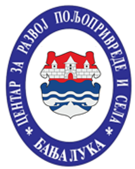 ЦЕНТАР ЗА РАЗВОЈ ПОЉОПРИВРЕДЕ И СЕЛАБАЊА ЛУКАЦЕНТАР ЗА РАЗВОЈ ПОЉОПРИВРЕДЕ И СЕЛАБАЊА ЛУКА